One hundred and twenty-two years ago, fourteen people met, in the former National Normal University, here in Lebanon, and founded the Lebanon Church of Christ. Since that day, our church has faithfully served this community. Generation after generation has participated in the relay of our ministry and has passed the baton gracefully to the next generation. We are a part of that great relay, and as we reflect on our history, we will determine how well we are running our leg of the race. 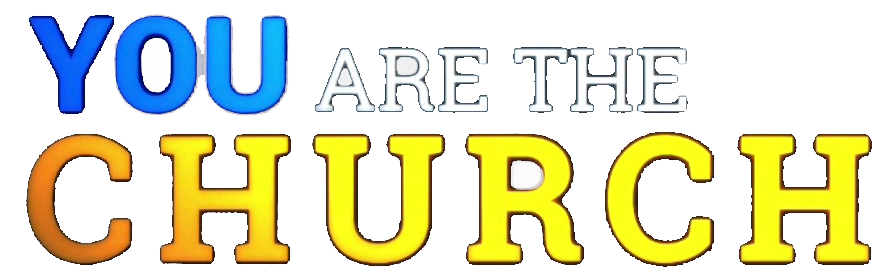 Sermon NotesReceiving the BatonJoshua 23:31 & Judges 2:1-5 (Ephesians 2:8-10)(Page 237 in the Pew Bible)As West Side Christians we have two _______________ when handed the _______________We can ______________ the mission, or We can stay ______________ to the missionAs West Side Christians we have made a _____________ and must rely on the _________ ________ powerDon’t _________ __________Don’t _________ __________Don’t _________ __________As West Side Christians we must remember our God is _____________We won’t back down in _____________We won’t hesitate from our ______________We won’t negotiate with our ______________As West Side Christians we have been _______________ with a price and given great ______________